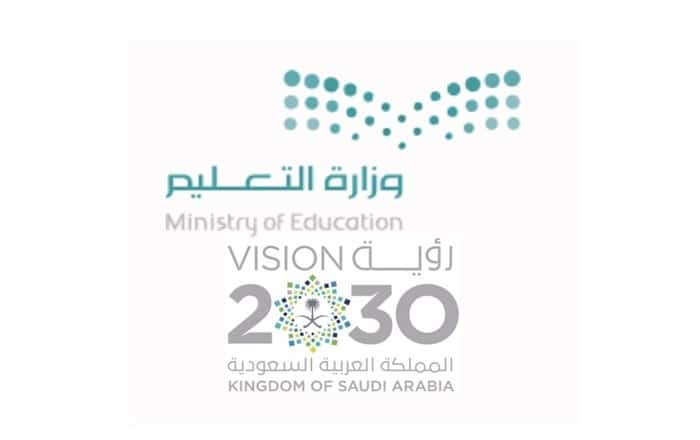 عزيزتي الطالبة مستعينة بالله عز وجل أجيبي على الأسئلة التالية السؤال الأول / ضعي المصطلح المناسب في الفراغ التالي :.......................هي الحقائق والبيانات التي تغير من الحالة المعرفية للشخص في موضوع معين 2. ……………. هو المنتج للمعلومات فكلما كان أكثر ثقة زاد من قيمة المعلومة 3. ……………….. هي أفلام شفافة تصور عليها الصفحات المطبوعة في شكل سلسلة متتابعة من الصور الصغيرة ولايمكن قراءتها بالعين المجردة4. ………………….. هي مكتبة واحدة في الدولة وتسعى لحفظ الانتاج الفكري الوطني وتتميز بنظام الايداع القانوني 5. …………………… هي المصادر التي تدون عليها المعلومات بغرض حفظها واسترجاعها  6. ………………….. شبكة عالمية تضم ملايين من الحاسبات الآلية ترتبط ببعضها عن طريق الأقمار الصناعية السؤال الثاني / ضعي علامة أمام العبارة الصحيحة وعلامة أمام العبارة الخاطئة : الدوريات هي كل مطبوع يصدر على فترات غير منتظمة (     )                                          من أساليب البحث في الانترنت " البحث من خلال الأدلة الموضوعية "                         (  (    الفهرس هو الرقم الذي يطلب به مصدر المعلومات من المكتبة ويرتب بمقتضاه                (     )المعلومات مهمة لأنها تساعد على حفظ أمن المجتمع (     )                                                يتم جمع مصادر المعلومات في المكتبة عن طريق التبادل                                          (     )تكامل المعلومة يعني المدة الفاصلة بين وقت إنتاج المعلومة ووقت الحصول عليها (     )           يرتبط وقت استخدام الفهرس البطاقي بدوام المكتبة (     )                                                  من المكتبات الرقمية دارة الملك عبدالعزيز وهي مهتمة بتاريخ وتراث المملكة (     )              الاحاطة الجارية هي إعلام المستفيدين بكل ماورد في المكتبة كلا في مجال تخصصه (     )      السؤال الثالث / ماهو رقم الطلب لمصدر المعلومات الآتي : 025 , دليل المراجع العربية للمؤلف سعود عبدالله الحزيمي...................................................................................................................................................................................................................................................................................................................................................................................................................السؤال الرابع / عددي (اثنين ) لكلا من : مميزات الأوعية الالكترونية....................................................................................................................................................................................................................................................................................2-  مداخل البحث في الفهرس الالكتروني....................................................................................................................................................................................................................................................................................3- خدمات المكتبات....................................................................................................................................................................................................................................................................................4- خدمات الانترنت المعلوماتية ....................................................................................................................................................................................................................................................................................اختبار مادة البحث للصف الثالث ثانوي السؤال الثالث:أ) اختاري  من العمود (أ) ما يناسبه من العمود (ب) ثم ضعي الرقم في المكان المخصص انتهت الأسئلة،،،مع تمنياتي لكم بالتوفيق والنجاح.معلمة المادة :                  المملكة العربية السعودية                                                                                   اليوم :                    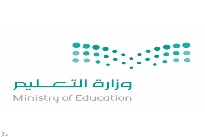        وزارة التعليم.                   	      	            الإدارة العامة للتعليم بجازان                                                                                                                                التاريخ:المدرسة :                           السؤال الأول : اختاري الإجابة الصحيحة من بين الاختيارات فيما يأتي : تكون في شكل سلسلة متتابعة من الصور الصغيرة جدًا لا يمكن قراءتها بالعين المجردة: أ. المصغرات الفلمية .  ب.الإنترنت .ج/ الأقراص المدمجة .من مميزات أوعية المعلومات المطبوعة : أ/ سرعة استرجاعها.    ب. لا تحتاج إلى جهاز لقراءتها.  ج. سرعة تحديثها.نصوص مكتوبة تنقل إلينا معرفة عن أشياء مختلفة : أ/ الرقمية .   ب / البيانية .  ج / النصية .المنتج للمعلومات يطلق على :  أ/ حداثتها .     ب/ مصدرها  .                 ج/ مستقبلها .تصدر في مواعيد منتظمة بحيث يظل ترقيم الأعداد متواليا ويتضمن أعمالا للعديد من المؤلفين :         أ/ التقارير.            ب/  المعاجم .             ج/ الدوريات .  مؤسسة علمية ثقافية تربوية اجتماعية تهدف إلى جمع مصادر المعلومات وتنظيمها وتقديمها للمستفيدين هي : أ/ المكتبة .        ب/ التقارير .            ج/   التقنية . إحاطة المستفيدين بما ورد للمكتبة حديث من مصادر المعلومات :  أ/ التصوير .   ب/ الإعارة .  ج/ الإحاطة الجارية .سيارة مجهزة تتنقل لعرض أوعية المعلومات في الأماكن العامة : المكتبة الخاصة . ب/ المكتبة المتنقلة . ج/ مكتبات الأطفال.الرقم الذي يطلب به مصدر المعلومات من المكتبة وهو وسيلة للربط بين الفهارس ورفوف المكتبة يسمى : أ/ رقم الطلب .       ب/  رقم الهاتف .        ج/  رقم الشبكة .الإجابة المباشرة على استفسارات المستفيدين وإرشادهم إلى مصادر المعلومات  في المكتبات  تعد من : أ/ الخصائص .   ب/ الخدمات المرجعية .    ج/ العيوب .  السؤال الثاني :  أ/ ضعي علامة صح أمام العبارة الصحيحة وعلامة خطأ أمام العبارة الخاطئة فيما يأتي :من العوامل المؤثرة في قيمة المعلومات  تكامل المعلومات وهي المدة الفاصلة بين وقت إنتاج المعلومة ووقت الحصول عليها (  )المكتبات العامة تقدم خدماتها لكافة فئات المجتمع الموجودة فيه .                                                                            (  )البث الانتقائي للمعلومات هي عملية إعلام المستفيدين كلٌ في مجال اهتمامه بما يصل إلى المكتبة من مصادر المعلومات .      (  )الإعارة تعني تسجيل المصادر والسماح بإخراجها من المكتبة لفترة زمنية محددة .                                                       (  )من الوظائف التي تؤديها المكتبات تنظيم مصادر المعلومات .                                                                                (   )الأقراص المدمجة تعمل بواسطة أشعة الليزر لتسجيل أو قراءة المعلومات .                                                              (   )                                                           تساعد المعلومات على زيادة حصيلة الفرد الثقافية والمعرفية وتفتح له نافذة على شتى مجالات العلم والمعرفة .                 (   )لجأ الإنسان إلى أوعية غير الذاكرة لحفظ المعلومات لأن من خصائص العقل البشري النسيان .                                      (    )                                                   من عيوب أوعية المعلومات الإلكترونية سهولة تعرض المعلومات للتحريف والتعديل من قبل بعض الجهات والأشخاص .    (    )ب/ اكملي الفراغات التالية بما يناسبها :  الفهارس المستخدمة في المكتبة نوعين هما الفهرس ........................................ والفهرس ..........................                                                          انتهت الأسئلة                                                                        بالتوفيق                                                                       1              اختبار مادة البحث للصف الثالث ثانوي السؤال الثالث:أ) اختاري  من العمود (أ) ما يناسبه من العمود (ب) ثم ضعي الرقم في المكان المخصص في العمود الثاني :  درجاتانتهت الأسئلة،،،مع تمنياتي لكم بالتوفيق والنجاح.معلمة المادة :                  المملكة العربية السعودية                وزارة التعليم  ثانوية السليل الثالثة بسم الله الرحمن الرحيم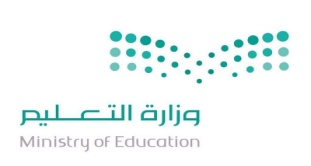 المادة:البحث ومصادر المعلومات المملكة العربية السعودية                وزارة التعليم  ثانوية السليل الثالثة بسم الله الرحمن الرحيمالصفثالث ثانوي المملكة العربية السعودية                وزارة التعليم  ثانوية السليل الثالثة بسم الله الرحمن الرحيمالاسمالمملكة العربية السعودية                وزارة التعليم  ثانوية السليل الثالثة بسم الله الرحمن الرحيمالشعبةالمملكة العربية السعودية                وزارة التعليم  ثانوية السليل الثالثة بسم الله الرحمن الرحيمالدرجة:             40الدرجة:             40السؤال الأول : أ)ضعي المصطلحات في المكان المناسب لها :( المعلومات ــــ الانترنت ـــ أوعية المعلومات ــ المكتبة ـــــــ الإعارة ـــ خدمة الباحث العلمي ـــ )مؤسسة علمية ثقافية تربوية اجتماعية تهدف الى جمع مصادر المعلومات وتنميتها وتنظيمها واسترجاعها وتقديمها للمستفيدين (........................................)خدمة مجانية تتيح من خلال محرك البحث جوجل الاطلاع على الأبحاث العلمية المنشورة في أوعية نشر مختلفة (...................................)الحقائق والبيانات التي تغير من الحالة المعرفية للشخص في موضوع معين (...............................)عملية تسجيل المصادر التي يختارها المستفيد والسماح له بإخراجها من المكتبة لفترة زمنية محددة (.........................)شبكة عالمية تضم ملايين من الحاسبات الالية ترتبط ببعضها البعض عن طريق الشبكة الهاتفية والاقمار الصناعية (.....................)هي المصادر التي تدون عليها المعلومات بغرض حفظها ومن ثم استرجاعها تلك المعلومات عند الحاجة اليها (...............................): ب)ضعي علامة ( √) أمام العبارة الصحيحة وعلامة (x) أمام العبارة الخاطئة:السؤال الثاني : اختاري الإجابة الصحيحة فيما يلي:  السؤال الأول : أ)ضعي المصطلحات في المكان المناسب لها :( المعلومات ــــ الانترنت ـــ أوعية المعلومات ــ المكتبة ـــــــ الإعارة ـــ خدمة الباحث العلمي ـــ )مؤسسة علمية ثقافية تربوية اجتماعية تهدف الى جمع مصادر المعلومات وتنميتها وتنظيمها واسترجاعها وتقديمها للمستفيدين (........................................)خدمة مجانية تتيح من خلال محرك البحث جوجل الاطلاع على الأبحاث العلمية المنشورة في أوعية نشر مختلفة (...................................)الحقائق والبيانات التي تغير من الحالة المعرفية للشخص في موضوع معين (...............................)عملية تسجيل المصادر التي يختارها المستفيد والسماح له بإخراجها من المكتبة لفترة زمنية محددة (.........................)شبكة عالمية تضم ملايين من الحاسبات الالية ترتبط ببعضها البعض عن طريق الشبكة الهاتفية والاقمار الصناعية (.....................)هي المصادر التي تدون عليها المعلومات بغرض حفظها ومن ثم استرجاعها تلك المعلومات عند الحاجة اليها (...............................): ب)ضعي علامة ( √) أمام العبارة الصحيحة وعلامة (x) أمام العبارة الخاطئة:السؤال الثاني : اختاري الإجابة الصحيحة فيما يلي:  السؤال الأول : أ)ضعي المصطلحات في المكان المناسب لها :( المعلومات ــــ الانترنت ـــ أوعية المعلومات ــ المكتبة ـــــــ الإعارة ـــ خدمة الباحث العلمي ـــ )مؤسسة علمية ثقافية تربوية اجتماعية تهدف الى جمع مصادر المعلومات وتنميتها وتنظيمها واسترجاعها وتقديمها للمستفيدين (........................................)خدمة مجانية تتيح من خلال محرك البحث جوجل الاطلاع على الأبحاث العلمية المنشورة في أوعية نشر مختلفة (...................................)الحقائق والبيانات التي تغير من الحالة المعرفية للشخص في موضوع معين (...............................)عملية تسجيل المصادر التي يختارها المستفيد والسماح له بإخراجها من المكتبة لفترة زمنية محددة (.........................)شبكة عالمية تضم ملايين من الحاسبات الالية ترتبط ببعضها البعض عن طريق الشبكة الهاتفية والاقمار الصناعية (.....................)هي المصادر التي تدون عليها المعلومات بغرض حفظها ومن ثم استرجاعها تلك المعلومات عند الحاجة اليها (...............................): ب)ضعي علامة ( √) أمام العبارة الصحيحة وعلامة (x) أمام العبارة الخاطئة:السؤال الثاني : اختاري الإجابة الصحيحة فيما يلي:  السؤال الأول : أ)ضعي المصطلحات في المكان المناسب لها :( المعلومات ــــ الانترنت ـــ أوعية المعلومات ــ المكتبة ـــــــ الإعارة ـــ خدمة الباحث العلمي ـــ )مؤسسة علمية ثقافية تربوية اجتماعية تهدف الى جمع مصادر المعلومات وتنميتها وتنظيمها واسترجاعها وتقديمها للمستفيدين (........................................)خدمة مجانية تتيح من خلال محرك البحث جوجل الاطلاع على الأبحاث العلمية المنشورة في أوعية نشر مختلفة (...................................)الحقائق والبيانات التي تغير من الحالة المعرفية للشخص في موضوع معين (...............................)عملية تسجيل المصادر التي يختارها المستفيد والسماح له بإخراجها من المكتبة لفترة زمنية محددة (.........................)شبكة عالمية تضم ملايين من الحاسبات الالية ترتبط ببعضها البعض عن طريق الشبكة الهاتفية والاقمار الصناعية (.....................)هي المصادر التي تدون عليها المعلومات بغرض حفظها ومن ثم استرجاعها تلك المعلومات عند الحاجة اليها (...............................): ب)ضعي علامة ( √) أمام العبارة الصحيحة وعلامة (x) أمام العبارة الخاطئة:السؤال الثاني : اختاري الإجابة الصحيحة فيما يلي:  السؤال الأول : أ)ضعي المصطلحات في المكان المناسب لها :( المعلومات ــــ الانترنت ـــ أوعية المعلومات ــ المكتبة ـــــــ الإعارة ـــ خدمة الباحث العلمي ـــ )مؤسسة علمية ثقافية تربوية اجتماعية تهدف الى جمع مصادر المعلومات وتنميتها وتنظيمها واسترجاعها وتقديمها للمستفيدين (........................................)خدمة مجانية تتيح من خلال محرك البحث جوجل الاطلاع على الأبحاث العلمية المنشورة في أوعية نشر مختلفة (...................................)الحقائق والبيانات التي تغير من الحالة المعرفية للشخص في موضوع معين (...............................)عملية تسجيل المصادر التي يختارها المستفيد والسماح له بإخراجها من المكتبة لفترة زمنية محددة (.........................)شبكة عالمية تضم ملايين من الحاسبات الالية ترتبط ببعضها البعض عن طريق الشبكة الهاتفية والاقمار الصناعية (.....................)هي المصادر التي تدون عليها المعلومات بغرض حفظها ومن ثم استرجاعها تلك المعلومات عند الحاجة اليها (...............................): ب)ضعي علامة ( √) أمام العبارة الصحيحة وعلامة (x) أمام العبارة الخاطئة:السؤال الثاني : اختاري الإجابة الصحيحة فيما يلي:  السؤال الأول : أ)ضعي المصطلحات في المكان المناسب لها :( المعلومات ــــ الانترنت ـــ أوعية المعلومات ــ المكتبة ـــــــ الإعارة ـــ خدمة الباحث العلمي ـــ )مؤسسة علمية ثقافية تربوية اجتماعية تهدف الى جمع مصادر المعلومات وتنميتها وتنظيمها واسترجاعها وتقديمها للمستفيدين (........................................)خدمة مجانية تتيح من خلال محرك البحث جوجل الاطلاع على الأبحاث العلمية المنشورة في أوعية نشر مختلفة (...................................)الحقائق والبيانات التي تغير من الحالة المعرفية للشخص في موضوع معين (...............................)عملية تسجيل المصادر التي يختارها المستفيد والسماح له بإخراجها من المكتبة لفترة زمنية محددة (.........................)شبكة عالمية تضم ملايين من الحاسبات الالية ترتبط ببعضها البعض عن طريق الشبكة الهاتفية والاقمار الصناعية (.....................)هي المصادر التي تدون عليها المعلومات بغرض حفظها ومن ثم استرجاعها تلك المعلومات عند الحاجة اليها (...............................): ب)ضعي علامة ( √) أمام العبارة الصحيحة وعلامة (x) أمام العبارة الخاطئة:السؤال الثاني : اختاري الإجابة الصحيحة فيما يلي:  السؤال الأول : أ)ضعي المصطلحات في المكان المناسب لها :( المعلومات ــــ الانترنت ـــ أوعية المعلومات ــ المكتبة ـــــــ الإعارة ـــ خدمة الباحث العلمي ـــ )مؤسسة علمية ثقافية تربوية اجتماعية تهدف الى جمع مصادر المعلومات وتنميتها وتنظيمها واسترجاعها وتقديمها للمستفيدين (........................................)خدمة مجانية تتيح من خلال محرك البحث جوجل الاطلاع على الأبحاث العلمية المنشورة في أوعية نشر مختلفة (...................................)الحقائق والبيانات التي تغير من الحالة المعرفية للشخص في موضوع معين (...............................)عملية تسجيل المصادر التي يختارها المستفيد والسماح له بإخراجها من المكتبة لفترة زمنية محددة (.........................)شبكة عالمية تضم ملايين من الحاسبات الالية ترتبط ببعضها البعض عن طريق الشبكة الهاتفية والاقمار الصناعية (.....................)هي المصادر التي تدون عليها المعلومات بغرض حفظها ومن ثم استرجاعها تلك المعلومات عند الحاجة اليها (...............................): ب)ضعي علامة ( √) أمام العبارة الصحيحة وعلامة (x) أمام العبارة الخاطئة:السؤال الثاني : اختاري الإجابة الصحيحة فيما يلي:  السؤال الأول : أ)ضعي المصطلحات في المكان المناسب لها :( المعلومات ــــ الانترنت ـــ أوعية المعلومات ــ المكتبة ـــــــ الإعارة ـــ خدمة الباحث العلمي ـــ )مؤسسة علمية ثقافية تربوية اجتماعية تهدف الى جمع مصادر المعلومات وتنميتها وتنظيمها واسترجاعها وتقديمها للمستفيدين (........................................)خدمة مجانية تتيح من خلال محرك البحث جوجل الاطلاع على الأبحاث العلمية المنشورة في أوعية نشر مختلفة (...................................)الحقائق والبيانات التي تغير من الحالة المعرفية للشخص في موضوع معين (...............................)عملية تسجيل المصادر التي يختارها المستفيد والسماح له بإخراجها من المكتبة لفترة زمنية محددة (.........................)شبكة عالمية تضم ملايين من الحاسبات الالية ترتبط ببعضها البعض عن طريق الشبكة الهاتفية والاقمار الصناعية (.....................)هي المصادر التي تدون عليها المعلومات بغرض حفظها ومن ثم استرجاعها تلك المعلومات عند الحاجة اليها (...............................): ب)ضعي علامة ( √) أمام العبارة الصحيحة وعلامة (x) أمام العبارة الخاطئة:السؤال الثاني : اختاري الإجابة الصحيحة فيما يلي:  1-. الإجابة المباشرة على استفسارات المستفيدين في المكتبات تعد من : 1-. الإجابة المباشرة على استفسارات المستفيدين في المكتبات تعد من : 1-. الإجابة المباشرة على استفسارات المستفيدين في المكتبات تعد من : 1-. الإجابة المباشرة على استفسارات المستفيدين في المكتبات تعد من : 1-. الإجابة المباشرة على استفسارات المستفيدين في المكتبات تعد من : 1-. الإجابة المباشرة على استفسارات المستفيدين في المكتبات تعد من : 1-. الإجابة المباشرة على استفسارات المستفيدين في المكتبات تعد من : 1-. الإجابة المباشرة على استفسارات المستفيدين في المكتبات تعد من : أ الخدمات بالأهداف جالوظائف دالخصائص 2-:هي سيارة مجهزة تنتقل لعرض أوعية المعلومات في الأماكن العامة 2-:هي سيارة مجهزة تنتقل لعرض أوعية المعلومات في الأماكن العامة 2-:هي سيارة مجهزة تنتقل لعرض أوعية المعلومات في الأماكن العامة 2-:هي سيارة مجهزة تنتقل لعرض أوعية المعلومات في الأماكن العامة 2-:هي سيارة مجهزة تنتقل لعرض أوعية المعلومات في الأماكن العامة 2-:هي سيارة مجهزة تنتقل لعرض أوعية المعلومات في الأماكن العامة 2-:هي سيارة مجهزة تنتقل لعرض أوعية المعلومات في الأماكن العامة 2-:هي سيارة مجهزة تنتقل لعرض أوعية المعلومات في الأماكن العامة أالمكتبة العامة بالمكتبة المتنقلة جالمكتبات الخاصة دالمكتبة الوطنية 3- . يدعم أكثر من 100 لغة ويمكنه ترجمة مايصل الى 500 كلمة مرة واحدة 3- . يدعم أكثر من 100 لغة ويمكنه ترجمة مايصل الى 500 كلمة مرة واحدة 3- . يدعم أكثر من 100 لغة ويمكنه ترجمة مايصل الى 500 كلمة مرة واحدة 3- . يدعم أكثر من 100 لغة ويمكنه ترجمة مايصل الى 500 كلمة مرة واحدة 3- . يدعم أكثر من 100 لغة ويمكنه ترجمة مايصل الى 500 كلمة مرة واحدة 3- . يدعم أكثر من 100 لغة ويمكنه ترجمة مايصل الى 500 كلمة مرة واحدة 3- . يدعم أكثر من 100 لغة ويمكنه ترجمة مايصل الى 500 كلمة مرة واحدة 3- . يدعم أكثر من 100 لغة ويمكنه ترجمة مايصل الى 500 كلمة مرة واحدة أجوجل بياهو جبينج داين 4- أراد أحد الباحثين استعارة أحد المصادرمن المكتبة العامة، فتم الرد بوجود بدائل أخرى للمصدرالذي لا يعار هي خدمة:4- أراد أحد الباحثين استعارة أحد المصادرمن المكتبة العامة، فتم الرد بوجود بدائل أخرى للمصدرالذي لا يعار هي خدمة:4- أراد أحد الباحثين استعارة أحد المصادرمن المكتبة العامة، فتم الرد بوجود بدائل أخرى للمصدرالذي لا يعار هي خدمة:4- أراد أحد الباحثين استعارة أحد المصادرمن المكتبة العامة، فتم الرد بوجود بدائل أخرى للمصدرالذي لا يعار هي خدمة:4- أراد أحد الباحثين استعارة أحد المصادرمن المكتبة العامة، فتم الرد بوجود بدائل أخرى للمصدرالذي لا يعار هي خدمة:4- أراد أحد الباحثين استعارة أحد المصادرمن المكتبة العامة، فتم الرد بوجود بدائل أخرى للمصدرالذي لا يعار هي خدمة:4- أراد أحد الباحثين استعارة أحد المصادرمن المكتبة العامة، فتم الرد بوجود بدائل أخرى للمصدرالذي لا يعار هي خدمة:4- أراد أحد الباحثين استعارة أحد المصادرمن المكتبة العامة، فتم الرد بوجود بدائل أخرى للمصدرالذي لا يعار هي خدمة:أالإحاطة الجاريةبالتصويرجالخدمة المرجعيةدأ+ب5-:لاتحتاج الى جهاز لقراءة المعلومات .5-:لاتحتاج الى جهاز لقراءة المعلومات .5-:لاتحتاج الى جهاز لقراءة المعلومات .5-:لاتحتاج الى جهاز لقراءة المعلومات .5-:لاتحتاج الى جهاز لقراءة المعلومات .5-:لاتحتاج الى جهاز لقراءة المعلومات .5-:لاتحتاج الى جهاز لقراءة المعلومات .5-:لاتحتاج الى جهاز لقراءة المعلومات .أالاوعية الالكترونية بالاوعية المطبوعة ج تكامل المعلومات دحداثة المعلومات 6-  تحتوي على أوعية معلومات متخصصة تخدم منسوبي الجهه التي تتبعها :6-  تحتوي على أوعية معلومات متخصصة تخدم منسوبي الجهه التي تتبعها :6-  تحتوي على أوعية معلومات متخصصة تخدم منسوبي الجهه التي تتبعها :6-  تحتوي على أوعية معلومات متخصصة تخدم منسوبي الجهه التي تتبعها :6-  تحتوي على أوعية معلومات متخصصة تخدم منسوبي الجهه التي تتبعها :6-  تحتوي على أوعية معلومات متخصصة تخدم منسوبي الجهه التي تتبعها :6-  تحتوي على أوعية معلومات متخصصة تخدم منسوبي الجهه التي تتبعها :6-  تحتوي على أوعية معلومات متخصصة تخدم منسوبي الجهه التي تتبعها :أالمكتبة الوطنية بالمكتبة العامة جالمكتبة المتخصصة دالمكتبة المدرسية 7- :تستخدم المكتبات ومراكز المعلومات التقنيات في أعمالها لـ :7- :تستخدم المكتبات ومراكز المعلومات التقنيات في أعمالها لـ :7- :تستخدم المكتبات ومراكز المعلومات التقنيات في أعمالها لـ :7- :تستخدم المكتبات ومراكز المعلومات التقنيات في أعمالها لـ :7- :تستخدم المكتبات ومراكز المعلومات التقنيات في أعمالها لـ :7- :تستخدم المكتبات ومراكز المعلومات التقنيات في أعمالها لـ :7- :تستخدم المكتبات ومراكز المعلومات التقنيات في أعمالها لـ :7- :تستخدم المكتبات ومراكز المعلومات التقنيات في أعمالها لـ :أ      تقديم خدمات                  جديدة                                    بخدمة محركات البحث جمركز المعلومات دمصدر المعلومة 8- تتميز هذة المكتبة بخدمة ضعاف البصر المكفوفين هي المكتبة:8- تتميز هذة المكتبة بخدمة ضعاف البصر المكفوفين هي المكتبة:8- تتميز هذة المكتبة بخدمة ضعاف البصر المكفوفين هي المكتبة:8- تتميز هذة المكتبة بخدمة ضعاف البصر المكفوفين هي المكتبة:8- تتميز هذة المكتبة بخدمة ضعاف البصر المكفوفين هي المكتبة:8- تتميز هذة المكتبة بخدمة ضعاف البصر المكفوفين هي المكتبة:8- تتميز هذة المكتبة بخدمة ضعاف البصر المكفوفين هي المكتبة:8- تتميز هذة المكتبة بخدمة ضعاف البصر المكفوفين هي المكتبة:أالعامة بالمتخصصة ج       الخاصة دالناطقة9- المنتج للمعلومات هو:9- المنتج للمعلومات هو:9- المنتج للمعلومات هو:9- المنتج للمعلومات هو:9- المنتج للمعلومات هو:9- المنتج للمعلومات هو:9- المنتج للمعلومات هو:9- المنتج للمعلومات هو:أحداثة المعلومات بتكامل المعلومات جمصدر المعلومات             دتقنية المعلومات 10ـ بديل عن أشرطة الفيديو القديمة : 10ـ بديل عن أشرطة الفيديو القديمة : 10ـ بديل عن أشرطة الفيديو القديمة : 10ـ بديل عن أشرطة الفيديو القديمة : 10ـ بديل عن أشرطة الفيديو القديمة : 10ـ بديل عن أشرطة الفيديو القديمة : 10ـ بديل عن أشرطة الفيديو القديمة : 10ـ بديل عن أشرطة الفيديو القديمة : أالأقراص المدمجة      بالأقراص المدمجة      بالأقراص الرقمية جقارئ الكتاب الالكتروني دالمصغرات الفيلمية 10- أوعية معلومات إلكترونية تحتوي على نوعين هما /المايكروفيلم والمايكروفيش. 10- أوعية معلومات إلكترونية تحتوي على نوعين هما /المايكروفيلم والمايكروفيش. 10- أوعية معلومات إلكترونية تحتوي على نوعين هما /المايكروفيلم والمايكروفيش. 10- أوعية معلومات إلكترونية تحتوي على نوعين هما /المايكروفيلم والمايكروفيش. 10- أوعية معلومات إلكترونية تحتوي على نوعين هما /المايكروفيلم والمايكروفيش. 10- أوعية معلومات إلكترونية تحتوي على نوعين هما /المايكروفيلم والمايكروفيش. 10- أوعية معلومات إلكترونية تحتوي على نوعين هما /المايكروفيلم والمايكروفيش. 10- أوعية معلومات إلكترونية تحتوي على نوعين هما /المايكروفيلم والمايكروفيش. أالمصغرات الفيلمية بالأقراص المدمجةجقلم الذاكرةدالأقراص الصلبة الخارجية. 11ـ البقاء مدة طويلة دون الحاجة الى طاقة كهربائية :11ـ البقاء مدة طويلة دون الحاجة الى طاقة كهربائية :11ـ البقاء مدة طويلة دون الحاجة الى طاقة كهربائية :11ـ البقاء مدة طويلة دون الحاجة الى طاقة كهربائية :11ـ البقاء مدة طويلة دون الحاجة الى طاقة كهربائية :11ـ البقاء مدة طويلة دون الحاجة الى طاقة كهربائية :11ـ البقاء مدة طويلة دون الحاجة الى طاقة كهربائية :11ـ البقاء مدة طويلة دون الحاجة الى طاقة كهربائية :أالأقراص المدمجة بالأقراص الرقمية جقارئ الكتاب الالكتروني دالمصغرات الفيلمية 12ـ العمل بواسطة اشعة الليزر لتسجيل المعلومات : 12ـ العمل بواسطة اشعة الليزر لتسجيل المعلومات : 12ـ العمل بواسطة اشعة الليزر لتسجيل المعلومات : 12ـ العمل بواسطة اشعة الليزر لتسجيل المعلومات : 12ـ العمل بواسطة اشعة الليزر لتسجيل المعلومات : 12ـ العمل بواسطة اشعة الليزر لتسجيل المعلومات : 12ـ العمل بواسطة اشعة الليزر لتسجيل المعلومات : 12ـ العمل بواسطة اشعة الليزر لتسجيل المعلومات : أالأقراص المدمجة بالأقراص الرقمية جالمصغرات الفيلمية دقلم الذاكرة (أ)الرقم (ب)1ـ تكامل المعلومات الأجهزة والبرامج والتطبيقات 2ـ مزايا الباحث العلمي هي إحاطة المستفيدين بما ورد الى المكتبة حديثا من مصادر المعلومات 4ـ  العوامل الؤثرة في قيمة المعلومات الوصول المباشر من خلال عناوين المواقع   5 أ وعية المعلومات الالكترونية يتيح لك البحث في مصادر متنوعة في مكان واحد 6ـ أساليب البحث في الانترنت مدى شمولية المعلومات في تغطية جوانب الموضوع. 7ـ الإحاطة الجارية هي الاوعية التي تستخدم لحفظ المعلومات وتسترجع بواسطة أجهزة خاصة تعرض تلك المعلومات 8تكامل المعلومات حداثة المعلومات 9من أشكال المعلومات المطبوعة الحصول على معلومات حديثة 10أهم التقنيات المستخدمة في المكتبات النصية والرقمية 11 وظائف المكتبات الأجهزة والبرامج 12ـ  فوائد محركات البحث جمع مصادر المعلومات أسئلة اختبارالفترة لمادة البحث ومصادر المعلومات الفصل الدراسي الأول لعام 1445هـ (قصير )اسم الطالبة : ............................................                       الصف:.................      المملكة العربية السعودية                وزارة التعليم  مكتب التعليم ببسم الله الرحمن الرحيمالمادة:البحث ومصادر المعلومات المملكة العربية السعودية                وزارة التعليم  مكتب التعليم ببسم الله الرحمن الرحيمالصفثالث ثانوي المملكة العربية السعودية                وزارة التعليم  مكتب التعليم ببسم الله الرحمن الرحيمالاسمالمملكة العربية السعودية                وزارة التعليم  مكتب التعليم ببسم الله الرحمن الرحيمالشعبةالمملكة العربية السعودية                وزارة التعليم  مكتب التعليم ببسم الله الرحمن الرحيمالدرجة:             40الدرجة:             40السؤال الأول : أ)ضعي علامة ( √) أمام العبارة الصحيحة وعلامة (x) أمام العبارة الخاطئة:ب) عللي لماذا لجأ الانسان الى أوعية غير الذاكرة لحفظ المعلومات ؟....................................................................................................................................................................................................................................................................................................................................................السؤال الثاني : اختاري الإجابة الصحيحة فيما يلي:  السؤال الأول : أ)ضعي علامة ( √) أمام العبارة الصحيحة وعلامة (x) أمام العبارة الخاطئة:ب) عللي لماذا لجأ الانسان الى أوعية غير الذاكرة لحفظ المعلومات ؟....................................................................................................................................................................................................................................................................................................................................................السؤال الثاني : اختاري الإجابة الصحيحة فيما يلي:  السؤال الأول : أ)ضعي علامة ( √) أمام العبارة الصحيحة وعلامة (x) أمام العبارة الخاطئة:ب) عللي لماذا لجأ الانسان الى أوعية غير الذاكرة لحفظ المعلومات ؟....................................................................................................................................................................................................................................................................................................................................................السؤال الثاني : اختاري الإجابة الصحيحة فيما يلي:  السؤال الأول : أ)ضعي علامة ( √) أمام العبارة الصحيحة وعلامة (x) أمام العبارة الخاطئة:ب) عللي لماذا لجأ الانسان الى أوعية غير الذاكرة لحفظ المعلومات ؟....................................................................................................................................................................................................................................................................................................................................................السؤال الثاني : اختاري الإجابة الصحيحة فيما يلي:  السؤال الأول : أ)ضعي علامة ( √) أمام العبارة الصحيحة وعلامة (x) أمام العبارة الخاطئة:ب) عللي لماذا لجأ الانسان الى أوعية غير الذاكرة لحفظ المعلومات ؟....................................................................................................................................................................................................................................................................................................................................................السؤال الثاني : اختاري الإجابة الصحيحة فيما يلي:  السؤال الأول : أ)ضعي علامة ( √) أمام العبارة الصحيحة وعلامة (x) أمام العبارة الخاطئة:ب) عللي لماذا لجأ الانسان الى أوعية غير الذاكرة لحفظ المعلومات ؟....................................................................................................................................................................................................................................................................................................................................................السؤال الثاني : اختاري الإجابة الصحيحة فيما يلي:  السؤال الأول : أ)ضعي علامة ( √) أمام العبارة الصحيحة وعلامة (x) أمام العبارة الخاطئة:ب) عللي لماذا لجأ الانسان الى أوعية غير الذاكرة لحفظ المعلومات ؟....................................................................................................................................................................................................................................................................................................................................................السؤال الثاني : اختاري الإجابة الصحيحة فيما يلي:  السؤال الأول : أ)ضعي علامة ( √) أمام العبارة الصحيحة وعلامة (x) أمام العبارة الخاطئة:ب) عللي لماذا لجأ الانسان الى أوعية غير الذاكرة لحفظ المعلومات ؟....................................................................................................................................................................................................................................................................................................................................................السؤال الثاني : اختاري الإجابة الصحيحة فيما يلي:  1-. الإجابة المباشرة على استفسارات المستفيدين في المكتبات تعد من : 1-. الإجابة المباشرة على استفسارات المستفيدين في المكتبات تعد من : 1-. الإجابة المباشرة على استفسارات المستفيدين في المكتبات تعد من : 1-. الإجابة المباشرة على استفسارات المستفيدين في المكتبات تعد من : 1-. الإجابة المباشرة على استفسارات المستفيدين في المكتبات تعد من : 1-. الإجابة المباشرة على استفسارات المستفيدين في المكتبات تعد من : 1-. الإجابة المباشرة على استفسارات المستفيدين في المكتبات تعد من : 1-. الإجابة المباشرة على استفسارات المستفيدين في المكتبات تعد من : أ الخدمات بالأهداف جالوظائف دالخصائص 2-:هي سيارة مجهزة تنتقل لعرض أوعية المعلومات في الأماكن العامة 2-:هي سيارة مجهزة تنتقل لعرض أوعية المعلومات في الأماكن العامة 2-:هي سيارة مجهزة تنتقل لعرض أوعية المعلومات في الأماكن العامة 2-:هي سيارة مجهزة تنتقل لعرض أوعية المعلومات في الأماكن العامة 2-:هي سيارة مجهزة تنتقل لعرض أوعية المعلومات في الأماكن العامة 2-:هي سيارة مجهزة تنتقل لعرض أوعية المعلومات في الأماكن العامة 2-:هي سيارة مجهزة تنتقل لعرض أوعية المعلومات في الأماكن العامة 2-:هي سيارة مجهزة تنتقل لعرض أوعية المعلومات في الأماكن العامة أالمكتبة العامة بالمكتبة المتنقلة جالمكتبات الخاصة دالمكتبة الوطنية 3- . يدعم أكثر من 100 لغة ويمكنه ترجمة مايصل الى 500 كلمة مرة واحدة 3- . يدعم أكثر من 100 لغة ويمكنه ترجمة مايصل الى 500 كلمة مرة واحدة 3- . يدعم أكثر من 100 لغة ويمكنه ترجمة مايصل الى 500 كلمة مرة واحدة 3- . يدعم أكثر من 100 لغة ويمكنه ترجمة مايصل الى 500 كلمة مرة واحدة 3- . يدعم أكثر من 100 لغة ويمكنه ترجمة مايصل الى 500 كلمة مرة واحدة 3- . يدعم أكثر من 100 لغة ويمكنه ترجمة مايصل الى 500 كلمة مرة واحدة 3- . يدعم أكثر من 100 لغة ويمكنه ترجمة مايصل الى 500 كلمة مرة واحدة 3- . يدعم أكثر من 100 لغة ويمكنه ترجمة مايصل الى 500 كلمة مرة واحدة أجوجل بياهو جبينج داين 4- أراد أحد الباحثين استعارة أحد المصادرمن المكتبة العامة، فتم الرد بوجود بدائل أخرى للمصدرالذي لا يعار هي خدمة:4- أراد أحد الباحثين استعارة أحد المصادرمن المكتبة العامة، فتم الرد بوجود بدائل أخرى للمصدرالذي لا يعار هي خدمة:4- أراد أحد الباحثين استعارة أحد المصادرمن المكتبة العامة، فتم الرد بوجود بدائل أخرى للمصدرالذي لا يعار هي خدمة:4- أراد أحد الباحثين استعارة أحد المصادرمن المكتبة العامة، فتم الرد بوجود بدائل أخرى للمصدرالذي لا يعار هي خدمة:4- أراد أحد الباحثين استعارة أحد المصادرمن المكتبة العامة، فتم الرد بوجود بدائل أخرى للمصدرالذي لا يعار هي خدمة:4- أراد أحد الباحثين استعارة أحد المصادرمن المكتبة العامة، فتم الرد بوجود بدائل أخرى للمصدرالذي لا يعار هي خدمة:4- أراد أحد الباحثين استعارة أحد المصادرمن المكتبة العامة، فتم الرد بوجود بدائل أخرى للمصدرالذي لا يعار هي خدمة:4- أراد أحد الباحثين استعارة أحد المصادرمن المكتبة العامة، فتم الرد بوجود بدائل أخرى للمصدرالذي لا يعار هي خدمة:أالإحاطة الجاريةبالتصويرجالخدمة المرجعيةدأ+ب5-:لاتحتاج الى جهاز لقراءة المعلومات .5-:لاتحتاج الى جهاز لقراءة المعلومات .5-:لاتحتاج الى جهاز لقراءة المعلومات .5-:لاتحتاج الى جهاز لقراءة المعلومات .5-:لاتحتاج الى جهاز لقراءة المعلومات .5-:لاتحتاج الى جهاز لقراءة المعلومات .5-:لاتحتاج الى جهاز لقراءة المعلومات .5-:لاتحتاج الى جهاز لقراءة المعلومات .أالاوعية الالكترونية بالاوعية المطبوعة ج تكامل المعلومات دحداثة المعلومات 6-  تحتوي على أوعية معلومات متخصصة تخدم منسوبي الجهه التي تتبعها :6-  تحتوي على أوعية معلومات متخصصة تخدم منسوبي الجهه التي تتبعها :6-  تحتوي على أوعية معلومات متخصصة تخدم منسوبي الجهه التي تتبعها :6-  تحتوي على أوعية معلومات متخصصة تخدم منسوبي الجهه التي تتبعها :6-  تحتوي على أوعية معلومات متخصصة تخدم منسوبي الجهه التي تتبعها :6-  تحتوي على أوعية معلومات متخصصة تخدم منسوبي الجهه التي تتبعها :6-  تحتوي على أوعية معلومات متخصصة تخدم منسوبي الجهه التي تتبعها :6-  تحتوي على أوعية معلومات متخصصة تخدم منسوبي الجهه التي تتبعها :أالمكتبة الوطنية بالمكتبة العامة جالمكتبة المتخصصة دالمكتبة المدرسية 7- :تستخدم المكتبات ومراكز المعلومات التقنيات في أعمالها لـ :7- :تستخدم المكتبات ومراكز المعلومات التقنيات في أعمالها لـ :7- :تستخدم المكتبات ومراكز المعلومات التقنيات في أعمالها لـ :7- :تستخدم المكتبات ومراكز المعلومات التقنيات في أعمالها لـ :7- :تستخدم المكتبات ومراكز المعلومات التقنيات في أعمالها لـ :7- :تستخدم المكتبات ومراكز المعلومات التقنيات في أعمالها لـ :7- :تستخدم المكتبات ومراكز المعلومات التقنيات في أعمالها لـ :7- :تستخدم المكتبات ومراكز المعلومات التقنيات في أعمالها لـ :أ      تقديم خدمات                  جديدة                                    بخدمة محركات البحث جمركز المعلومات دمصدر المعلومة 8- تتميز هذة المكتبة بخدمة ضعاف البصر المكفوفين هي المكتبة:8- تتميز هذة المكتبة بخدمة ضعاف البصر المكفوفين هي المكتبة:8- تتميز هذة المكتبة بخدمة ضعاف البصر المكفوفين هي المكتبة:8- تتميز هذة المكتبة بخدمة ضعاف البصر المكفوفين هي المكتبة:8- تتميز هذة المكتبة بخدمة ضعاف البصر المكفوفين هي المكتبة:8- تتميز هذة المكتبة بخدمة ضعاف البصر المكفوفين هي المكتبة:8- تتميز هذة المكتبة بخدمة ضعاف البصر المكفوفين هي المكتبة:8- تتميز هذة المكتبة بخدمة ضعاف البصر المكفوفين هي المكتبة:أالعامة بالمتخصصة ج       الخاصة دالناطقة9- المنتج للمعلومات هو:9- المنتج للمعلومات هو:9- المنتج للمعلومات هو:9- المنتج للمعلومات هو:9- المنتج للمعلومات هو:9- المنتج للمعلومات هو:9- المنتج للمعلومات هو:9- المنتج للمعلومات هو:أحداثة المعلومات بتكامل المعلومات جمصدر المعلومات             دتقنية المعلومات 10ـ بديل عن أشرطة الفيديو القديمة : 10ـ بديل عن أشرطة الفيديو القديمة : 10ـ بديل عن أشرطة الفيديو القديمة : 10ـ بديل عن أشرطة الفيديو القديمة : 10ـ بديل عن أشرطة الفيديو القديمة : 10ـ بديل عن أشرطة الفيديو القديمة : 10ـ بديل عن أشرطة الفيديو القديمة : 10ـ بديل عن أشرطة الفيديو القديمة : أالأقراص المدمجة      بالأقراص المدمجة      بالأقراص الرقمية جقارئ الكتاب الالكتروني دالمصغرات الفيلمية 10- أوعية معلومات إلكترونية تحتوي على نوعين هما /المايكروفيلم والمايكروفيش. 10- أوعية معلومات إلكترونية تحتوي على نوعين هما /المايكروفيلم والمايكروفيش. 10- أوعية معلومات إلكترونية تحتوي على نوعين هما /المايكروفيلم والمايكروفيش. 10- أوعية معلومات إلكترونية تحتوي على نوعين هما /المايكروفيلم والمايكروفيش. 10- أوعية معلومات إلكترونية تحتوي على نوعين هما /المايكروفيلم والمايكروفيش. 10- أوعية معلومات إلكترونية تحتوي على نوعين هما /المايكروفيلم والمايكروفيش. 10- أوعية معلومات إلكترونية تحتوي على نوعين هما /المايكروفيلم والمايكروفيش. 10- أوعية معلومات إلكترونية تحتوي على نوعين هما /المايكروفيلم والمايكروفيش. أالمصغرات الفيلمية بالأقراص المدمجةجقلم الذاكرةدالأقراص الصلبة الخارجية. 11ـ البقاء مدة طويلة دون الحاجة الى طاقة كهربائية :11ـ البقاء مدة طويلة دون الحاجة الى طاقة كهربائية :11ـ البقاء مدة طويلة دون الحاجة الى طاقة كهربائية :11ـ البقاء مدة طويلة دون الحاجة الى طاقة كهربائية :11ـ البقاء مدة طويلة دون الحاجة الى طاقة كهربائية :11ـ البقاء مدة طويلة دون الحاجة الى طاقة كهربائية :11ـ البقاء مدة طويلة دون الحاجة الى طاقة كهربائية :11ـ البقاء مدة طويلة دون الحاجة الى طاقة كهربائية :أالأقراص المدمجة بالأقراص الرقمية جقارئ الكتاب الالكتروني دالمصغرات الفيلمية 12ـ العمل بواسطة اشعة الليزر لتسجيل المعلومات : 12ـ العمل بواسطة اشعة الليزر لتسجيل المعلومات : 12ـ العمل بواسطة اشعة الليزر لتسجيل المعلومات : 12ـ العمل بواسطة اشعة الليزر لتسجيل المعلومات : 12ـ العمل بواسطة اشعة الليزر لتسجيل المعلومات : 12ـ العمل بواسطة اشعة الليزر لتسجيل المعلومات : 12ـ العمل بواسطة اشعة الليزر لتسجيل المعلومات : 12ـ العمل بواسطة اشعة الليزر لتسجيل المعلومات : أالأقراص المدمجة بالأقراص الرقمية جالمصغرات الفيلمية دقلم الذاكرة (أ)الرقم (ب) 1المعلومات شبكة عالمية تضم ملايين من الحاسبات الالية ترتبط ببعضها عن طريق الشبكة الهاتفية والاقمار الصناعية 2ـ أوعية المعلومات هي عملية تسجيل المصادر التي يختارها المستفيد والسماح له باخراجها من المكتبة لفترة زمنية محددة 3ـ الانترنت هي إحاطة المستفيدين بما ورد الى المكتبة حديثا من مصادر المعلومات  وظائف المكتبات الوصول المباشر من خلال عناوين المواقع 4ــ أوعية المعلومات الالكترونية الحقائق والبيانات التي تغير من الحالة المعرفية للشخص في موضوع معين 5ـ  الإعارة مدى شمولية المعلومات في تغطية جوانب الموضوع. 6ـ الإحاطة الجارية هي الاوعية التي تستخدم لحفظ المعلومات وتسترجع بواسطة أجهزة خاصة تعرض تلك المعلومات 7ـ تكامل المعلومات هي مؤسسة علمية ثقافية تربوية إجتماعية تهدف إلى جمع مصادر المعلومات، وتنميتها، وتنظيمها واسترجاعها، وتقديمها للمستفيدين. 8 - المكتبة هي المصادر التي تدون عليها المعلومات بغرض حفظها ومن ثم استرجاع تلك المعلومات عند الحاجة اليها . 9ـ أهم التقنيات المستخدمة في المكتبات حداثة المعلومات  .10ـ فوائد محركات البحث معلومات نصية ورقمية 11ـمزايا الباحث العلمي الحصول على معلومات حديثة 12ـأساليب البحث في الانترنت جمع مصادر المعلومات 13ـ اشكال المعلومات المطبوعة الأجهزة والبرامج والتطبيقات 14ـ العوامل المؤثرة في قيمة المعلومات يتيح لك البحث في مصادر متنوعة في مكان واحد 